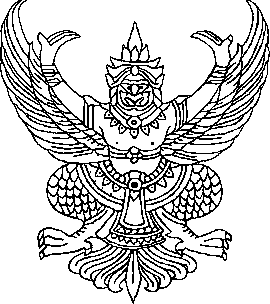 ประกาศองค์การบริหารส่วนตำบลท่าจะหลุงเรื่อง   แผนพัฒนาสามปี  พ.ศ. 2556  – 2558  องค์การบริหารส่วนตำบลท่าจะหลุง…………………………………….ด้วยองค์การบริหารส่วนตำบลท่าจะหลุง  ได้ดำเนินการจัดทำแผนพัฒนาสามปี พ.ศ. 2556–2558  โดยอาศัยอำนาจตามระเบียบกระทรวงมหาดไทย ว่าด้วยการจัดทำแผนพัฒนาขององค์กรปกครองส่วนท้องถิ่น พ.ศ. 2548  ซึ่งได้รับความเห็นชอบจากสภาองค์การบริหารส่วนตำบลท่าจะหลุง  ในการประชุมสภาองค์การบริหารส่วนตำบลท่าจะหลุง  สมัยสามัญ  สมัยที่  2  ครั้งที่  2  ประจำปี 2555  เมื่อวันที่  16 พฤษภาคม พ.ศ. 2555 นั้น   	องค์การบริหารส่วนตำบลท่าจะหลุง   จึงขอประกาศใช้เป็นแผนพัฒนาสามปี  พ.ศ. 2556 – 2558   องค์การบริหารส่วนตำบลท่าจะหลุง    	จึงประกาศมาเพื่อทราบโดยทั่วกันประกาศ  ณ  วันที่  17   พฤษภาคม    พ.ศ. 2555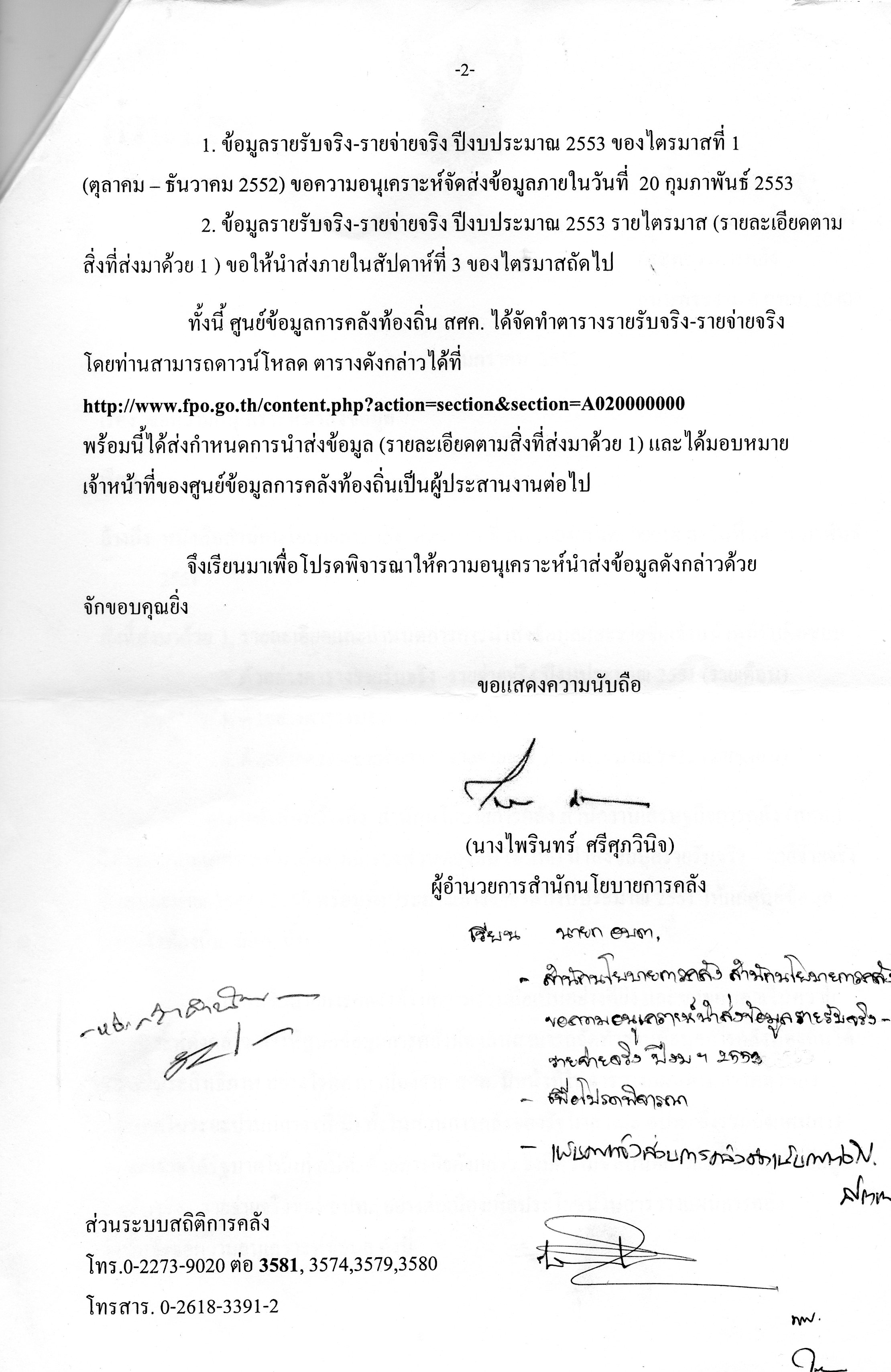 					  (นายเสนอ     เบี้ยกระโทก)				     นายกองค์การบริหารส่วนตำบลท่าจะหลุง